Formulaire d’inscription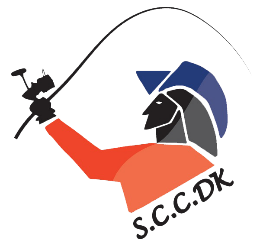 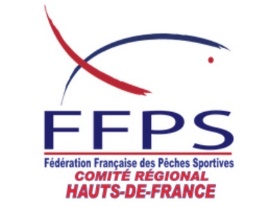 Championnat régional de lancer
4e manche
Comité Hauts-de-France
Gravelines, 30 avril 2023Championnat régional de lancer
4e manche
Comité Hauts-de-France
Gravelines, 30 avril 2023Championnat régional de lancer
4e manche
Comité Hauts-de-France
Gravelines, 30 avril 2023Championnat régional de lancer
4e manche
Comité Hauts-de-France
Gravelines, 30 avril 2023Championnat régional de lancer
4e manche
Comité Hauts-de-France
Gravelines, 30 avril 2023NomPrénomClubCatégN° licence123456789101112131415161718192021222324